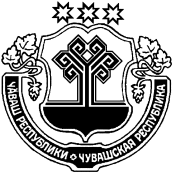 Администрация  Русско-Алгашинского  сельского поселения Шумерлинского района  п о с т а н о в л я е т:1. Внести  в муниципальную  программу Русско-Алгашинского сельского поселения       Шумерлинского района «Об утверждении муниципальной программы Русско- Алгашинского сельского поселения Шумерлинского района Чувашской Республики, утвержденную постановлением администрации Русско-Алгашинского сельского поселения от 20.09.2019 № 67 (далее – Муниципальнгая программа), следующие изменения:1.1.  В  паспорте муниципальной программы «Объемы финансирования  муниципальной программы с разбивкой по годам ее реализации» изложить в следующей редакции:Раздел III. Изложить в следующей редакции:«Раздел III. Обоснование объема финансовых ресурсов, необходимых для реализации Муниципальной программы (с расшифровкой по источникам финансирования, по этапам и годам реализации Муниципальной программы)Финансовое обеспечение реализации Муниципальной программы осуществляется за счет средств местного бюджета Русско-Алгашинского сельского поселения Шумерлинского района Чувашской Республики Общий объем финансирования Муниципальной программы в 2019–2035 годах составляет 10,6 тыс. рублей, в том числе за счет средств:федерального бюджета – 0,0 тыс. рублей;республиканского бюджета Чувашской Республики – 0,0 тыс. рублей;            бюджета Русско-Алгашинского сельского поселения Шумерлинского района – 10,6 тыс. рублей; внебюджетных источников – 0,0 тыс. рублей.Прогнозируемый объем финансирования Муниципальной программы на 1 этапе составляет 10,6 тыс. рублей, в том числе:в 2019 году – 5,6 тыс. рублей;в 2020 году – 5,0  тыс. рублей;в 2021 году – 0,0тыс. рублей;в 2022 году – 0,0 тыс. рублей;в 2023 году – 0,0 тыс. рублей;в 2024 году – 0,0 тыс. рублей;в 2025 году – 0,0 тыс. рублей;в 2026–2030 годах – 0,0 тыс. рублей;в 2031–2035 годах – 0,0 тыс. рублей;из них средства:бюджета Русско-Алгашинского сельского поселения Шумерлинского района –10,6 тыс. рублей, в том числе:в 2019 году – 5,6 тыс. рублей;в 2020 году – 5,0  тыс. рублей;в 2021 году – 0,0тыс. рублей;в 2022 году – 0,0 тыс. рублей;в 2023 году – 0,0 тыс. рублей;в 2024 году – 0,0 тыс. рублей;в 2025 году – 0,0 тыс. рублей.На 2 этапе объем финансирования Муниципальной программы составляет 0,0 тыс. рублей, в том числе за счет средств:федерального бюджета – 0,0 тыс. рублей;республиканского бюджета Чувашской Республики – 0,0 тыс. рублей;бюджета Русско-Алгашинского сельского поселения Шумерлинского района– 0,0 тыс. рублей.На 3 этапе объем финансирования Муниципальной программы составляет 0,0 тыс. рублей, в том числе за счет средств:федерального бюджета – 0,0 тыс. рублей;республиканского бюджета Чувашской Республики – 0,0 тыс. рублей;бюджета Русско-Алгашинского сельского поселения Шумерлинского района – 0,0 тыс. рублей.Объемы финансирования Муниципальной программы подлежат ежегодному уточнению исходя из реальных возможностей бюджетов всех уровней.Ресурсное обеспечение и прогнозная (справочная) оценка расходов за счет всех источников финансирования реализации Муниципальной программы приведены в приложении № 2 к Муниципальной программе.Подпрограмма Муниципальной программы приведена в приложении № 3 к Муниципальной программе.»;1.2. Приложение № 2 к Муниципальной программе изложить согласно приложению № 1 к настоящему постановлению;1.3. В  паспорте подпрограммы «Активная политика занятости населения и социальная поддержка безработных граждан» Муниципальной программы позицию «объемы финансирования подпрограммы с разбивкой по годам реализации» изложить в следующей редакции:1.4. Раздел IV. подпрограммы «Активная политика занятости населения и социальная поддержка безработных граждан» Муниципальной программы изложить в следующей редакции:«  Раздел IV. Обоснование объема финансовых ресурсов, необходимыхдля реализации подпрограммы (с расшифровкой по источникам финансирования, по этапам и годам реализации подпрограммы)Реализация мероприятий подпрограммы в 2019–2035 годах будет обеспечиваться за счет средств местного бюджета Русско-Алгашинского сельского поселения Шумерлинского района Общий объем финансирования подпрограммы в 2019–2035 годах составляет 10,6 тыс. рублей, в том числе за счет средств:федерального бюджета – 0,0 тыс. рублей;республиканского бюджета Чувашской Республики – 0,0 тыс. рублей;           бюджета Русско-Алгашинского сельского поселения Шумерлинского района – 10,6 тыс. рублей; внебюджетных источников – 0,0 тыс. рублей.Прогнозируемый объем финансирования Муниципальной подпрограммы на 1 этапе составляет 10,6 тыс. рублей, в том числе:в 2019 году – 5,6 тыс. рублей;в 2020 году – 5,0  тыс. рублей;в 2021 году – 0,0 тыс. рублей;в 2022 году – 0,0 тыс. рублей;в 2023 году – 0,0 тыс. рублей;в 2024 году – 0,0 тыс. рублей;в 2025 году – 0,0 тыс. рублей;в 2026–2030 годах – 0,0 тыс. рублей;в 2031–2035 годах – 0,0 тыс. рублей;из них средства:бюджета Русско-Алгашинского сельского поселения Шумерлинского района – 10,6 тыс. рублей , в том числе:в 2019 году – 5,6тыс. рублей;в 2020 году – 5,0  тыс. рублей;в 2021 году – 0,0 тыс. рублей;в 2022 году – 0,0 тыс. рублей;в 2023 году – 0,0 тыс. рублей;в 2024 году – 0,0 тыс. рублей;в 2025 году – 0,0 тыс. рублей.На 2 этапе объем финансирования Муниципальной подпрограммы составляет 0,0 тыс. рублей, в том числе за счет средств:федерального бюджета – 0,0 тыс. рублей;республиканского бюджета Чувашской Республики – 0,0 тыс. рублей;бюджета Русско-Алгашинского сельского поселения Шумерлинского района – 0,0 тыс. рублей.На 3 этапе объем финансирования Муниципальной подпрограммы составляет 0,0 тыс. рублей, в том числе за счет средств:федерального бюджета – 0,0 тыс. рублей;республиканского бюджета Чувашской Республики – 0,0 тыс. рублей;бюджета Русско-Алгашинского сельского поселения  Шумерлинского района– 0,0 тыс. рублей.Объемы финансирования подпрограммы подлежат ежегодному уточнению исходя из реальных возможностей бюджетов всех уровней.Финансирование мероприятий по содействию занятости населения осуществляется за счет средств бюджета Русско-Алгашинского сельского поселения Шумерлинского района Чувашской Республики.Ресурсное обеспечение реализации подпрограммы за счет всех источников финансирования приведено в приложении к настоящей подпрограмме.»;1.5. Приложение к подпрограмме «Активная политика занятости населения и социальная поддержка безработных граждан» Муниципальной программы изложить в новой редакции согласно приложению № 2 к настоящему постановлению.2. Настоящее постановление вступает в силу со дня опубликования в печатном издании «Вестник Русско-Алгашинского  сельского поселения Шумерлинского района» и подлежит размещению  на официальном сайте Русско-Алгашинского сельского поселения Шумерлинского района в информационно- телекоммуникационной сети интернет.Глава Русско-Алгашинскогосельского поселения				     	                                В.Н.СпиридоновПриложение № 1 к постановлению администрации Русско-Алгашинского сельского поселенияот 27.02.2020 № 19Приложение № 2к Муниципальной программеРусско-Алгашинского сельского поселения Шумерлинского района Чувашской Республики«Содействие занятости населения»РЕСУРСНОЕ ОБЕСПЕЧЕНИЕ И ПРОГНОЗНАЯ (СПРАВОЧНАЯ) ОЦЕНКА РАСХОДОВза счет всех источников финансирования реализации муниципальной программы Русско-Алгашинского сельского поселения Шумерлинского района Чувашской Республики «Содействие занятости населения» на 2019-2035годы Приложение № 2 к постановлению администрации Русско-Алгашинского сельского поселенияот 27.02.2020 № 19Приложение к подпрограмме «Активная политика  занятости населения и социальная поддержка безработных граждан» муниципальной программы Русско-Алгашинского сельского поселения Шумерлинского района Чувашской Республики «Содействие занятости населения»РЕСУРСНОЕ ОБЕСПЕЧЕНИЕреализации подпрограммы «Активная политика занятости населения и социальная поддержка безработных граждан» муниципальной программы Русско-Алгашинского сельского поселения Шумерлинского района Чувашской Республики «Содействие занятости населения» на 2019-2035годы за счет всех источников финансированияЧĂВАШ  РЕСПУБЛИКИÇĚМĚРЛЕ РАЙОНĚЧУВАШСКАЯ РЕСПУБЛИКА ШУМЕРЛИНСКИЙ  РАЙОН  ВЫРĂС УЛХАШ ЯЛ ПОСЕЛЕНИЙĚН ПУÇЛĂХĚ ЙЫШĂНУ27. 02.2020 №19Вырăс Улхаш салиАДМИНИСТРАЦИЯ РУССКО-АЛГАШИНСКОГО СЕЛЬСКОГО ПОСЕЛЕНИЯ ПОСТАНОВЛЕНИЕ27.02.2020 №19 село Русские АлгашиО внесении изменений в муниципальную программу Русско-Алгашинского сельского поселения Шумерлинского района «Содействие занятости населения на 2019-2035 годы», утвержденную постановлением администрации Русско-Алгашинского сельского поселения от 20.09.2019 № 67«Объемы финансирования Муниципальной программы с разбивкой по годам реализации–прогнозируемые объемы финансирования мероприятий Муниципальной программы в 2019–2035 годах составляют 10,6 тыс. рублей, в том числе:в 2019 году – 5,6 тыс. рублей;в 2020 году – 5,0  тыс. рублей;в 2021 году – 0,0тыс. рублей;в 2022 году – 0,0 тыс. рублей;в 2023 году – 0,0 тыс. рублей;в 2024 году – 0,0 тыс. рублей;в 2025 году – 0,0 тыс. рублей;в 2026–2030 годах – 0,0 тыс. рублей;в 2031–2035 годах – 0,0 тыс. рублей;из них средства:бюджета Русско-Алгашинского сельского поселения  Шумерлинского района– 10,6 тыс. рублей, в том числе:в 2019 году – 5,6 тыс. рублей;в 2020 году – 5,0  тыс. рублей;в 2021 году – 0,0тыс. рублей;в 2022 году – 0,0 тыс. рублей;в 2023 году – 0,0 тыс. рублей;в 2024 году – 0,0 тыс. рублей;в 2025 году – 0,0 тыс. рублей;в 2026–2030 годах – 0,0 тыс. рублей;в 2031–2035 годах – 0,0 тыс. рублей.Объемы финансирования Муниципальной программы подлежат ежегодному уточнению при формировании бюджета Русско-Алгашинского сельского поселения Шумерлинского района Чувашской Республики на очередной финансовый год и плановый период»«Объемы финансирования подпрограммы с разбивкой по годам реализации–прогнозируемые объемы финансирования мероприятий подпрограммы в 2019–2035 годах составляют 10,6 тыс. рублей, в том числе:в 2019 году – 5,6 тыс. рублей;в 2020 году – 5,0  тыс. рублей;в 2021 году – 0,0тыс. рублей;в 2022 году – 0,0 тыс. рублей;в 2023 году – 0,0 тыс. рублей;в 2024 году – 0,0 тыс. рублей;в 2025 году – 0,0 тыс. рублей;в 2026–2030 годах – 0,0 тыс. рублей;в 2031–2035 годах – 0,0 тыс. рублей;из них средства: бюджета Русско-Алгашинского сельского поселения Шумерлинского района – 10,6 тыс. рублей , в том числе:в 2019 году – 5,6 тыс. рублей;в 2020 году – 5,0  тыс. рублей;в 2021 году – 0,0тыс. рублей;в 2022 году – 0,0 тыс. рублей;в 2023 году – 0,0 тыс. рублей;в 2024 году – 0,0 тыс. рублей;в 2025 году – 0,0 тыс. рублей;в 2026–2030 годах – 0,0 тыс. рублей;в 2031–2035 годах – 0,0 тыс. рублей.Объемы финансирования подпрограммы подлежат уточнению при формировании бюджета Русско-Алгашинского сельского поселения Шумерлинского района Чувашской Республики на очередной финансовый год и плановый период»; СтатусНаименование муниципальной программы Русско-Алгашинского сельского поселения Шумерлинского района Чувашской Республики, подпрограммы муниципальной программы Русско-Алгашинского сельского поселения Шумерлинского района Чувашской Республики (основного мероприятия)Код бюджетной классификацииКод бюджетной классификацииИсточники
финансированияРасходы по годам, тыс. рублейРасходы по годам, тыс. рублейРасходы по годам, тыс. рублейРасходы по годам, тыс. рублейРасходы по годам, тыс. рублейРасходы по годам, тыс. рублейРасходы по годам, тыс. рублейРасходы по годам, тыс. рублейРасходы по годам, тыс. рублейСтатусНаименование муниципальной программы Русско-Алгашинского сельского поселения Шумерлинского района Чувашской Республики, подпрограммы муниципальной программы Русско-Алгашинского сельского поселения Шумерлинского района Чувашской Республики (основного мероприятия)главный распорядитель бюджетных средствцелевая статья расходовИсточники
финансирования20192020202120222023202420252026–20302031–20351234567891011121314Муниципальная программа  русско-Алгашинского сельского поселения  Шумерлинского района Чувашской Республики«Содействие занятости населения» 2019-2035гг.ххвсего5,65,00,00,00,00,00,00,00,0Муниципальная программа  русско-Алгашинского сельского поселения  Шумерлинского района Чувашской Республики«Содействие занятости населения» 2019-2035гг.хxфедеральный бюджет0,00,00,00,00,00,00,00,00,0Муниципальная программа  русско-Алгашинского сельского поселения  Шумерлинского района Чувашской Республики«Содействие занятости населения» 2019-2035гг.хxреспубликанский бюджет Чувашской Республики0,00,00,00,00,00,00,00,00,0Муниципальная программа  русско-Алгашинского сельского поселения  Шумерлинского района Чувашской Республики«Содействие занятости населения» 2019-2035гг.993Ц600000000бюджет Русско-Алгашинского сельского поселения Шумерлинского района5,65,00,00,00,00,00,00,00,0Муниципальная программа  русско-Алгашинского сельского поселения  Шумерлинского района Чувашской Республики«Содействие занятости населения» 2019-2035гг.xxвнебюджетные источники0,00,00,00,00,00,00,00,00,0Подпрограмма 1«Активная политика занятости населения и социальная поддержка безработных граждан»ххвсего5,65,00,00,00,00,00,00,00,0Подпрограмма 1«Активная политика занятости населения и социальная поддержка безработных граждан»хxфедеральный бюджет0,00,00,00,00,00,00,00,00,0Подпрограмма 1«Активная политика занятости населения и социальная поддержка безработных граждан»хxреспубликанский бюджет Чувашской Республики0,00,00,00,00,00,00,00,00,0Подпрограмма 1«Активная политика занятости населения и социальная поддержка безработных граждан»993Ц610000000бюджет Русско-Алгашинского сельского поселения Шумерлинского района5,65,00,00,00,00,00,00,00,0Подпрограмма 1«Активная политика занятости населения и социальная поддержка безработных граждан»xxвнебюджетные источники0,00,00,00,00,00,00,00,00,0Основное мероприятие 1Мероприятия в области содействия занятости населения Русско-Алгашинского сельского поселения Шумерлинского района Чувашской Республики ххвсего0,00,00,00,00,00,00,00,00,0Основное мероприятие 1Мероприятия в области содействия занятости населения Русско-Алгашинского сельского поселения Шумерлинского района Чувашской Республики хxфедеральный бюджет0,00,00,00,00,00,00,00,00,0Основное мероприятие 1Мероприятия в области содействия занятости населения Русско-Алгашинского сельского поселения Шумерлинского района Чувашской Республики хxреспубликанский бюджет Чувашской Республики0,00,00,00,00,00,00,00,00,0Основное мероприятие 1Мероприятия в области содействия занятости населения Русско-Алгашинского сельского поселения Шумерлинского района Чувашской Республики 993Ц610100000бюджет Русско-Алгашинского сельского поселения Шумерлинского района5,65,00,00,00,00,00,00,00,0Основное мероприятие 1Мероприятия в области содействия занятости населения Русско-Алгашинского сельского поселения Шумерлинского района Чувашской Республики xxвнебюджетные источники0,00,00,00,00,00,00,00,00,0СтатусНаименование подпрограммы муниципальной программы Русско-Алгашинского сельского поселения Шумерлинского района Чувашской Республики (основного мероприятия, мероприятия)Наименование подпрограммы муниципальной программы Русско-Алгашинского сельского поселения Шумерлинского района Чувашской Республики (основного мероприятия, мероприятия)Задача подпрограммы муниципальной программы Русско-Алгашинского сельского поселения Шумерлинского района Чувашской РеспубликиЗадача подпрограммы муниципальной программы Русско-Алгашинского сельского поселения Шумерлинского района Чувашской РеспубликиОтветственный исполнитель, соисполнителиКод бюджетной классификацииКод бюджетной классификацииКод бюджетной классификацииКод бюджетной классификацииКод бюджетной классификацииКод бюджетной классификацииКод бюджетной классификацииКод бюджетной классификацииИсточники финансированияРасходы по годам, тыс. рублейРасходы по годам, тыс. рублейРасходы по годам, тыс. рублейРасходы по годам, тыс. рублейРасходы по годам, тыс. рублейРасходы по годам, тыс. рублейРасходы по годам, тыс. рублейРасходы по годам, тыс. рублейРасходы по годам, тыс. рублейРасходы по годам, тыс. рублейРасходы по годам, тыс. рублейСтатусНаименование подпрограммы муниципальной программы Русско-Алгашинского сельского поселения Шумерлинского района Чувашской Республики (основного мероприятия, мероприятия)Наименование подпрограммы муниципальной программы Русско-Алгашинского сельского поселения Шумерлинского района Чувашской Республики (основного мероприятия, мероприятия)Задача подпрограммы муниципальной программы Русско-Алгашинского сельского поселения Шумерлинского района Чувашской РеспубликиЗадача подпрограммы муниципальной программы Русско-Алгашинского сельского поселения Шумерлинского района Чувашской РеспубликиОтветственный исполнитель, соисполнителиглавный распорядитель бюджетных средствглавный распорядитель бюджетных средствглавный распорядитель бюджетных средстврраздел, подразделрраздел, подразделцелевая статья расходовгруппа (подгруппа) вида расходовгруппа (подгруппа) вида расходовИсточники финансирования22019220192020202120222023202420252026–20302031–203512233444566788910101112131415161718Подпрограмма«Активная политика занятости населения и социальная поддержка безработных граждан» «Активная политика занятости населения и социальная поддержка безработных граждан» ответственный исполнитель – администрация Русско-Алгашинского сельского поселения Шумерлинского района Чувашской Республикиответственный исполнитель – администрация Русско-Алгашинского сельского поселения Шумерлинского района Чувашской Республикиответственный исполнитель – администрация Русско-Алгашинского сельского поселения Шумерлинского района Чувашской Республикиxxxxxxвсего5,65,65,00,00,00,00,00,00,00,0Подпрограмма«Активная политика занятости населения и социальная поддержка безработных граждан» «Активная политика занятости населения и социальная поддержка безработных граждан» ответственный исполнитель – администрация Русско-Алгашинского сельского поселения Шумерлинского района Чувашской Республикиответственный исполнитель – администрация Русско-Алгашинского сельского поселения Шумерлинского района Чувашской Республикиответственный исполнитель – администрация Русско-Алгашинского сельского поселения Шумерлинского района Чувашской Республикиxxxxxxфедеральный бюджет0,00,00,00,00,00,00,00,00,00,0Подпрограмма«Активная политика занятости населения и социальная поддержка безработных граждан» «Активная политика занятости населения и социальная поддержка безработных граждан» ответственный исполнитель – администрация Русско-Алгашинского сельского поселения Шумерлинского района Чувашской Республикиответственный исполнитель – администрация Русско-Алгашинского сельского поселения Шумерлинского района Чувашской Республикиответственный исполнитель – администрация Русско-Алгашинского сельского поселения Шумерлинского района Чувашской Республикиxxxxxxреспубликанский бюджет Подпрограмма«Активная политика занятости населения и социальная поддержка безработных граждан» «Активная политика занятости населения и социальная поддержка безработных граждан» ответственный исполнитель – администрация Русско-Алгашинского сельского поселения Шумерлинского района Чувашской Республикиответственный исполнитель – администрация Русско-Алгашинского сельского поселения Шумерлинского района Чувашской Республикиответственный исполнитель – администрация Русско-Алгашинского сельского поселения Шумерлинского района Чувашской Республики99305030503Ц61000000000000бюджетРусско-Алгашинского сельского поселения Шумерлинского района5,65,65,00,00,00,00,00,00,00,0Подпрограмма«Активная политика занятости населения и социальная поддержка безработных граждан» «Активная политика занятости населения и социальная поддержка безработных граждан» ответственный исполнитель – администрация Русско-Алгашинского сельского поселения Шумерлинского района Чувашской Республикиответственный исполнитель – администрация Русско-Алгашинского сельского поселения Шумерлинского района Чувашской Республикиответственный исполнитель – администрация Русско-Алгашинского сельского поселения Шумерлинского района Чувашской Республикиxxxxxxвнебюджетные источники0,00,00,00,00,00,00,00,0Цель «Предотвращение роста напряженности на рынке труда»Цель «Предотвращение роста напряженности на рынке труда»Цель «Предотвращение роста напряженности на рынке труда»Цель «Предотвращение роста напряженности на рынке труда»Цель «Предотвращение роста напряженности на рынке труда»Цель «Предотвращение роста напряженности на рынке труда»Цель «Предотвращение роста напряженности на рынке труда»Цель «Предотвращение роста напряженности на рынке труда»Цель «Предотвращение роста напряженности на рынке труда»Цель «Предотвращение роста напряженности на рынке труда»Цель «Предотвращение роста напряженности на рынке труда»Цель «Предотвращение роста напряженности на рынке труда»Цель «Предотвращение роста напряженности на рынке труда»Цель «Предотвращение роста напряженности на рынке труда»Цель «Предотвращение роста напряженности на рынке труда»Цель «Предотвращение роста напряженности на рынке труда»Цель «Предотвращение роста напряженности на рынке труда»Цель «Предотвращение роста напряженности на рынке труда»Цель «Предотвращение роста напряженности на рынке труда»Цель «Предотвращение роста напряженности на рынке труда»Цель «Предотвращение роста напряженности на рынке труда»Цель «Предотвращение роста напряженности на рынке труда»Цель «Предотвращение роста напряженности на рынке труда»Цель «Предотвращение роста напряженности на рынке труда»Цель «Предотвращение роста напряженности на рынке труда»Основное мероприятие 1Мероприятия в области содействия занятости населения Русско-Алгашинского сельского поселения Шумерлинского района Чувашской Республикитрудоустройство граждан, ищущих работу;психологическая поддержка безработных граждан;социальная поддержка безработных граждан;информирование граждан о востребованных и новых профессияхтрудоустройство граждан, ищущих работу;психологическая поддержка безработных граждан;социальная поддержка безработных граждан;информирование граждан о востребованных и новых профессияхответственный исполнитель – администрация Русско-Алгашинского сельского поселения Шумерлинского района Чувашской Республикиответственный исполнитель – администрация Русско-Алгашинского сельского поселения Шумерлинского района Чувашской Республикиответственный исполнитель – администрация Русско-Алгашинского сельского поселения Шумерлинского района Чувашской Республикиxxxxxxвсеговсего5,65,05,00,00,00,00,00,00,00,0Основное мероприятие 1Мероприятия в области содействия занятости населения Русско-Алгашинского сельского поселения Шумерлинского района Чувашской Республикитрудоустройство граждан, ищущих работу;психологическая поддержка безработных граждан;социальная поддержка безработных граждан;информирование граждан о востребованных и новых профессияхтрудоустройство граждан, ищущих работу;психологическая поддержка безработных граждан;социальная поддержка безработных граждан;информирование граждан о востребованных и новых профессияхответственный исполнитель – администрация Русско-Алгашинского сельского поселения Шумерлинского района Чувашской Республикиответственный исполнитель – администрация Русско-Алгашинского сельского поселения Шумерлинского района Чувашской Республикиответственный исполнитель – администрация Русско-Алгашинского сельского поселения Шумерлинского района Чувашской Республикиxxxxxxфедеральный бюджетфедеральный бюджет0,00,00,00,00,00,00,00,00,0Основное мероприятие 1Мероприятия в области содействия занятости населения Русско-Алгашинского сельского поселения Шумерлинского района Чувашской Республикитрудоустройство граждан, ищущих работу;психологическая поддержка безработных граждан;социальная поддержка безработных граждан;информирование граждан о востребованных и новых профессияхтрудоустройство граждан, ищущих работу;психологическая поддержка безработных граждан;социальная поддержка безработных граждан;информирование граждан о востребованных и новых профессияхответственный исполнитель – администрация Русско-Алгашинского сельского поселения Шумерлинского района Чувашской Республикиответственный исполнитель – администрация Русско-Алгашинского сельского поселения Шумерлинского района Чувашской Республикиответственный исполнитель – администрация Русско-Алгашинского сельского поселения Шумерлинского района Чувашской Республикиxxxxxxреспубликанский бюджет республиканский бюджет 0,00,00,00,00,00,00,00,00,0Основное мероприятие 1Мероприятия в области содействия занятости населения Русско-Алгашинского сельского поселения Шумерлинского района Чувашской Республикитрудоустройство граждан, ищущих работу;психологическая поддержка безработных граждан;социальная поддержка безработных граждан;информирование граждан о востребованных и новых профессияхтрудоустройство граждан, ищущих работу;психологическая поддержка безработных граждан;социальная поддержка безработных граждан;информирование граждан о востребованных и новых профессияхответственный исполнитель – администрация Русско-Алгашинского сельского поселения Шумерлинского района Чувашской Республикиответственный исполнитель – администрация Русско-Алгашинского сельского поселения Шумерлинского района Чувашской Республикиответственный исполнитель – администрация Русско-Алгашинского сельского поселения Шумерлинского района Чувашской Республики9939930503Ц61010000Ц61010000000бюджетРусско-Алгашинского сельского поселения Шумерлинского районабюджетРусско-Алгашинского сельского поселения Шумерлинского района65,65,05,00,00,00,00,00,00,00,0Основное мероприятие 1Мероприятия в области содействия занятости населения Русско-Алгашинского сельского поселения Шумерлинского района Чувашской Республикитрудоустройство граждан, ищущих работу;психологическая поддержка безработных граждан;социальная поддержка безработных граждан;информирование граждан о востребованных и новых профессияхтрудоустройство граждан, ищущих работу;психологическая поддержка безработных граждан;социальная поддержка безработных граждан;информирование граждан о востребованных и новых профессияхответственный исполнитель – администрация Русско-Алгашинского сельского поселения Шумерлинского района Чувашской Республикиответственный исполнитель – администрация Русско-Алгашинского сельского поселения Шумерлинского района Чувашской Республикиответственный исполнитель – администрация Русско-Алгашинского сельского поселения Шумерлинского района Чувашской Республикиxxxxxxвнебюджетные источникивнебюджетные источники00,00,00,00,00,00,00,00,00,00,0Целевые индикаторы и показатели подпрограммы, увязанные с основным мероприятием 1Удельный вес трудоустроенных граждан в общей численности граждан, обратившихся за содействием в поиске работы в органы службы занятости (процентов)Удельный вес трудоустроенных граждан в общей численности граждан, обратившихся за содействием в поиске работы в органы службы занятости (процентов)Удельный вес трудоустроенных граждан в общей численности граждан, обратившихся за содействием в поиске работы в органы службы занятости (процентов)Удельный вес трудоустроенных граждан в общей численности граждан, обратившихся за содействием в поиске работы в органы службы занятости (процентов)Удельный вес трудоустроенных граждан в общей численности граждан, обратившихся за содействием в поиске работы в органы службы занятости (процентов)Удельный вес трудоустроенных граждан в общей численности граждан, обратившихся за содействием в поиске работы в органы службы занятости (процентов)Удельный вес трудоустроенных граждан в общей численности граждан, обратившихся за содействием в поиске работы в органы службы занятости (процентов)Удельный вес трудоустроенных граждан в общей численности граждан, обратившихся за содействием в поиске работы в органы службы занятости (процентов)Удельный вес трудоустроенных граждан в общей численности граждан, обратившихся за содействием в поиске работы в органы службы занятости (процентов)Удельный вес трудоустроенных граждан в общей численности граждан, обратившихся за содействием в поиске работы в органы службы занятости (процентов)Удельный вес трудоустроенных граждан в общей численности граждан, обратившихся за содействием в поиске работы в органы службы занятости (процентов)Удельный вес трудоустроенных граждан в общей численности граждан, обратившихся за содействием в поиске работы в органы службы занятости (процентов)хх82,5582,3082,3082,3582,4082,4582,5082,5582,60*82,70*Целевые индикаторы и показатели подпрограммы, увязанные с основным мероприятием 1Удельный вес трудоустроенных инвалидов в общей численности инвалидов, обратившихся за содействием в поиске подходящей работы в органы службы занятости населения (процентов)Удельный вес трудоустроенных инвалидов в общей численности инвалидов, обратившихся за содействием в поиске подходящей работы в органы службы занятости населения (процентов)Удельный вес трудоустроенных инвалидов в общей численности инвалидов, обратившихся за содействием в поиске подходящей работы в органы службы занятости населения (процентов)Удельный вес трудоустроенных инвалидов в общей численности инвалидов, обратившихся за содействием в поиске подходящей работы в органы службы занятости населения (процентов)Удельный вес трудоустроенных инвалидов в общей численности инвалидов, обратившихся за содействием в поиске подходящей работы в органы службы занятости населения (процентов)Удельный вес трудоустроенных инвалидов в общей численности инвалидов, обратившихся за содействием в поиске подходящей работы в органы службы занятости населения (процентов)Удельный вес трудоустроенных инвалидов в общей численности инвалидов, обратившихся за содействием в поиске подходящей работы в органы службы занятости населения (процентов)Удельный вес трудоустроенных инвалидов в общей численности инвалидов, обратившихся за содействием в поиске подходящей работы в органы службы занятости населения (процентов)Удельный вес трудоустроенных инвалидов в общей численности инвалидов, обратившихся за содействием в поиске подходящей работы в органы службы занятости населения (процентов)Удельный вес трудоустроенных инвалидов в общей численности инвалидов, обратившихся за содействием в поиске подходящей работы в органы службы занятости населения (процентов)Удельный вес трудоустроенных инвалидов в общей численности инвалидов, обратившихся за содействием в поиске подходящей работы в органы службы занятости населения (процентов)Удельный вес трудоустроенных инвалидов в общей численности инвалидов, обратившихся за содействием в поиске подходящей работы в органы службы занятости населения (процентов)хх63,3063,6063,6064,0064,5065,0065,5066,0068,00*70,00*Целевые индикаторы и показатели подпрограммы, увязанные с основным мероприятием 1xxxxxxфедеральный бюджетфедеральный бюджет00,00,00,00,00,00,00,00,00,00,0Целевые индикаторы и показатели подпрограммы, увязанные с основным мероприятием 1xxxxxxреспубликанский бюджет республиканский бюджет 00,00,00,00,00,00,00,00,00,00,0Целевые индикаторы и показатели подпрограммы, увязанные с основным мероприятием 19939930503Ц610000000Ц610000000000бюджетРусско-Алгашинского сельского поселения Шумерлинского районабюджетРусско-Алгашинского сельского поселения Шумерлинского района60,00,00,00,00,00,00,00,00,00,0Целевые индикаторы и показатели подпрограммы, увязанные с основным мероприятием 1xxxxxxвнебюджетные источникивнебюджетные источники00,00,00,00,00,00,00,00,00,00,0Мероприятие 1.1Организация проведения оплачиваемых общественных работответственный исполнитель – администрация Русско-Алгашинского сельского поселения Шумерлинского района Чувашской Республикиответственный исполнитель – администрация Русско-Алгашинского сельского поселения Шумерлинского района Чувашской Республикиответственный исполнитель – администрация Русско-Алгашинского сельского поселения Шумерлинского района Чувашской Республикиxxxxxxвсеговсего00,00,00,00,00,00,00,00,00,00,0Мероприятие 1.1Организация проведения оплачиваемых общественных работответственный исполнитель – администрация Русско-Алгашинского сельского поселения Шумерлинского района Чувашской Республикиответственный исполнитель – администрация Русско-Алгашинского сельского поселения Шумерлинского района Чувашской Республикиответственный исполнитель – администрация Русско-Алгашинского сельского поселения Шумерлинского района Чувашской Республикиxxxxxxфедеральный бюджетфедеральный бюджет00,00,00,00,00,00,00,00,00,00,0Мероприятие 1.1Организация проведения оплачиваемых общественных работответственный исполнитель – администрация Русско-Алгашинского сельского поселения Шумерлинского района Чувашской Республикиответственный исполнитель – администрация Русско-Алгашинского сельского поселения Шумерлинского района Чувашской Республикиответственный исполнитель – администрация Русско-Алгашинского сельского поселения Шумерлинского района Чувашской Республикиxxxxxxреспубликанский бюджет республиканский бюджет 00,00,00,00,00,00,00,00,00,00,0Мероприятие 1.1Организация проведения оплачиваемых общественных работответственный исполнитель – администрация Русско-Алгашинского сельского поселения Шумерлинского района Чувашской Республикиответственный исполнитель – администрация Русско-Алгашинского сельского поселения Шумерлинского района Чувашской Республикиответственный исполнитель – администрация Русско-Алгашинского сельского поселения Шумерлинского района Чувашской РеспубликиxxxxxxбюджетРусско-Алгашинского сельского поселения Шумерлинского районабюджетРусско-Алгашинского сельского поселения Шумерлинского района00,00,00,00,00,00,00,00,00,00,0Мероприятие 1.1Организация проведения оплачиваемых общественных работответственный исполнитель – администрация Русско-Алгашинского сельского поселения Шумерлинского района Чувашской Республикиответственный исполнитель – администрация Русско-Алгашинского сельского поселения Шумерлинского района Чувашской Республикиответственный исполнитель – администрация Русско-Алгашинского сельского поселения Шумерлинского района Чувашской Республикиxxxxxxвнебюджетные источникивнебюджетные источники0,00,00,00,00,00,00,00,00,00,0Мероприятие 1.2Организация временного трудоустройства несовершеннолетних граждан в возрасте от 14 до 18 лет в свободное от учебы времяответственный исполнитель – администрация Русско-Алгашинского сельского поселения Шумерлинского района Чувашской Республикиответственный исполнитель – администрация Русско-Алгашинского сельского поселения Шумерлинского района Чувашской Республикиответственный исполнитель – администрация Русско-Алгашинского сельского поселения Шумерлинского района Чувашской Республикиxxxxxxвсеговсего00,00,00,00,00,00,00,00,00,00,0Мероприятие 1.2Организация временного трудоустройства несовершеннолетних граждан в возрасте от 14 до 18 лет в свободное от учебы времяответственный исполнитель – администрация Русско-Алгашинского сельского поселения Шумерлинского района Чувашской Республикиответственный исполнитель – администрация Русско-Алгашинского сельского поселения Шумерлинского района Чувашской Республикиответственный исполнитель – администрация Русско-Алгашинского сельского поселения Шумерлинского района Чувашской Республикиxxxxxxфедеральный бюджетфедеральный бюджет00,00,00,00,00,00,00,00,00,00,0Мероприятие 1.2Организация временного трудоустройства несовершеннолетних граждан в возрасте от 14 до 18 лет в свободное от учебы времяответственный исполнитель – администрация Русско-Алгашинского сельского поселения Шумерлинского района Чувашской Республикиответственный исполнитель – администрация Русско-Алгашинского сельского поселения Шумерлинского района Чувашской Республикиответственный исполнитель – администрация Русско-Алгашинского сельского поселения Шумерлинского района Чувашской Республикиxxxxxxреспубликанский бюджет республиканский бюджет 00,00,00,00,00,00,00,00,00,00,0Мероприятие 1.2Организация временного трудоустройства несовершеннолетних граждан в возрасте от 14 до 18 лет в свободное от учебы времяответственный исполнитель – администрация Русско-Алгашинского сельского поселения Шумерлинского района Чувашской Республикиответственный исполнитель – администрация Русско-Алгашинского сельского поселения Шумерлинского района Чувашской Республикиответственный исполнитель – администрация Русско-Алгашинского сельского поселения Шумерлинского района Чувашской РеспубликиxxxxxxбюджетРусско-Алгашинского сельского поселения Шумерлинского районабюджетРусско-Алгашинского сельского поселения Шумерлинского района00,00,00,00,00,00,00,00,00,00,0Мероприятие 1.2Организация временного трудоустройства несовершеннолетних граждан в возрасте от 14 до 18 лет в свободное от учебы времяответственный исполнитель – администрация Русско-Алгашинского сельского поселения Шумерлинского района Чувашской Республикиответственный исполнитель – администрация Русско-Алгашинского сельского поселения Шумерлинского района Чувашской Республикиответственный исполнитель – администрация Русско-Алгашинского сельского поселения Шумерлинского района Чувашской Республикиxxxxxxвнебюджетные источникивнебюджетные источники00,00,00,00,00,00,00,00,00,00,0Мероприятие 1.3Организация временного трудоустройства безработных граждан, испытывающих трудности в поиске работыответственный исполнитель – администрация Русско-Алгашинского сельского поселения Шумерлинского района Чувашской Республикиответственный исполнитель – администрация Русско-Алгашинского сельского поселения Шумерлинского района Чувашской Республикиответственный исполнитель – администрация Русско-Алгашинского сельского поселения Шумерлинского района Чувашской Республикиxxxxxxвсеговсего5,65,05,00,00,00,00,00,00,00,0Мероприятие 1.3Организация временного трудоустройства безработных граждан, испытывающих трудности в поиске работыответственный исполнитель – администрация Русско-Алгашинского сельского поселения Шумерлинского района Чувашской Республикиответственный исполнитель – администрация Русско-Алгашинского сельского поселения Шумерлинского района Чувашской Республикиответственный исполнитель – администрация Русско-Алгашинского сельского поселения Шумерлинского района Чувашской Республикиxxxxxxфедеральный бюджетфедеральный бюджет0,00,00,00,00,00,00,00,00,00,0Мероприятие 1.3Организация временного трудоустройства безработных граждан, испытывающих трудности в поиске работыответственный исполнитель – администрация Русско-Алгашинского сельского поселения Шумерлинского района Чувашской Республикиответственный исполнитель – администрация Русско-Алгашинского сельского поселения Шумерлинского района Чувашской Республикиответственный исполнитель – администрация Русско-Алгашинского сельского поселения Шумерлинского района Чувашской Республикиxxxxxxреспубликанский бюджет республиканский бюджет 0,00,00,00,00,00,00,00,00,00,0Мероприятие 1.3Организация временного трудоустройства безработных граждан, испытывающих трудности в поиске работыответственный исполнитель – администрация Русско-Алгашинского сельского поселения Шумерлинского района Чувашской Республикиответственный исполнитель – администрация Русско-Алгашинского сельского поселения Шумерлинского района Чувашской Республикиответственный исполнитель – администрация Русско-Алгашинского сельского поселения Шумерлинского района Чувашской Республики9939930503Ц610172270Ц610172270240бюджетРусско-Алгашинского сельского поселения Шумерлинского района бюджетРусско-Алгашинского сельского поселения Шумерлинского района 5,65,05,00,00,00,00,00,00,00,0Мероприятие 1.3Организация временного трудоустройства безработных граждан, испытывающих трудности в поиске работыответственный исполнитель – администрация Русско-Алгашинского сельского поселения Шумерлинского района Чувашской Республикиответственный исполнитель – администрация Русско-Алгашинского сельского поселения Шумерлинского района Чувашской Республикиответственный исполнитель – администрация Русско-Алгашинского сельского поселения Шумерлинского района Чувашской Республикиxxxxxxвнебюджетные источникивнебюджетные источники0,00,00,00,00,00,00,00,00,00,0Мероприятие 1.4Организация временного трудоустройства граждан, прошедших реабилитацию и курс лечения от наркомании, алкоголизма и токсикоманииответственный исполнитель – администрация Русско-Алгашинского сельского поселения Шумерлинского района Чувашской Республикиответственный исполнитель – администрация Русско-Алгашинского сельского поселения Шумерлинского района Чувашской Республикиответственный исполнитель – администрация Русско-Алгашинского сельского поселения Шумерлинского района Чувашской Республикиxxxxxxвсеговсего0,00,00,00,00,00,00,00,00,00,0Мероприятие 1.4Организация временного трудоустройства граждан, прошедших реабилитацию и курс лечения от наркомании, алкоголизма и токсикоманииответственный исполнитель – администрация Русско-Алгашинского сельского поселения Шумерлинского района Чувашской Республикиответственный исполнитель – администрация Русско-Алгашинского сельского поселения Шумерлинского района Чувашской Республикиответственный исполнитель – администрация Русско-Алгашинского сельского поселения Шумерлинского района Чувашской Республикиxxxxxxфедеральный бюджетфедеральный бюджет0,00,00,00,00,00,00,00,00,00,0Мероприятие 1.4Организация временного трудоустройства граждан, прошедших реабилитацию и курс лечения от наркомании, алкоголизма и токсикоманииответственный исполнитель – администрация Русско-Алгашинского сельского поселения Шумерлинского района Чувашской Республикиответственный исполнитель – администрация Русско-Алгашинского сельского поселения Шумерлинского района Чувашской Республикиответственный исполнитель – администрация Русско-Алгашинского сельского поселения Шумерлинского района Чувашской Республикиxxxxxxреспубликанский бюджет Чувашской Республикиреспубликанский бюджет Чувашской Республики0,00,00,00,00,00,00,00,00,00,0Мероприятие 1.4Организация временного трудоустройства граждан, прошедших реабилитацию и курс лечения от наркомании, алкоголизма и токсикоманииответственный исполнитель – администрация Русско-Алгашинского сельского поселения Шумерлинского района Чувашской Республикиответственный исполнитель – администрация Русско-Алгашинского сельского поселения Шумерлинского района Чувашской Республикиответственный исполнитель – администрация Русско-Алгашинского сельского поселения Шумерлинского района Чувашской РеспубликиxxxxxxбюджетРусско-Алгашинского сельского поселения Шумерлинского районабюджетРусско-Алгашинского сельского поселения Шумерлинского района0,00,00,00,00,00,00,00,00,00,0Мероприятие 1.4Организация временного трудоустройства граждан, прошедших реабилитацию и курс лечения от наркомании, алкоголизма и токсикоманииответственный исполнитель – администрация Русско-Алгашинского сельского поселения Шумерлинского района Чувашской Республикиответственный исполнитель – администрация Русско-Алгашинского сельского поселения Шумерлинского района Чувашской Республикиответственный исполнитель – администрация Русско-Алгашинского сельского поселения Шумерлинского района Чувашской Республикиxxxxxxвнебюджетные источникивнебюджетные источники0,00,00,00,00,00,00,00,00,00,0Мероприятие 1.5Организация временного трудоустройства безработных граждан в возрасте от 18 до 20 лет, имеющих среднее профессиональное образование и ищущих работу впервыеответственный исполнитель – администрация Русско-Алгашинского сельского поселения Шумерлинского района Чувашской Республикиответственный исполнитель – администрация Русско-Алгашинского сельского поселения Шумерлинского района Чувашской Республикиответственный исполнитель – администрация Русско-Алгашинского сельского поселения Шумерлинского района Чувашской Республикиххxххxвсеговсего0,00,00,00,00,00,00,00,00,00,0Мероприятие 1.5Организация временного трудоустройства безработных граждан в возрасте от 18 до 20 лет, имеющих среднее профессиональное образование и ищущих работу впервыеответственный исполнитель – администрация Русско-Алгашинского сельского поселения Шумерлинского района Чувашской Республикиответственный исполнитель – администрация Русско-Алгашинского сельского поселения Шумерлинского района Чувашской Республикиответственный исполнитель – администрация Русско-Алгашинского сельского поселения Шумерлинского района Чувашской Республикиxxхxxxфедеральный бюджетфедеральный бюджет0,00,00,00,00,00,00,00,00,00,0Мероприятие 1.5Организация временного трудоустройства безработных граждан в возрасте от 18 до 20 лет, имеющих среднее профессиональное образование и ищущих работу впервыеответственный исполнитель – администрация Русско-Алгашинского сельского поселения Шумерлинского района Чувашской Республикиответственный исполнитель – администрация Русско-Алгашинского сельского поселения Шумерлинского района Чувашской Республикиответственный исполнитель – администрация Русско-Алгашинского сельского поселения Шумерлинского района Чувашской Республикиxxxxxxреспубликанский бюджет Чувашской Республикиреспубликанский бюджет Чувашской Республики0,00,00,00,00,00,00,00,00,00,0Мероприятие 1.5Организация временного трудоустройства безработных граждан в возрасте от 18 до 20 лет, имеющих среднее профессиональное образование и ищущих работу впервыеответственный исполнитель – администрация Русско-Алгашинского сельского поселения Шумерлинского района Чувашской Республикиответственный исполнитель – администрация Русско-Алгашинского сельского поселения Шумерлинского района Чувашской Республикиответственный исполнитель – администрация Русско-Алгашинского сельского поселения Шумерлинского района Чувашской РеспубликиxxxxxxбюджетРусско-Алгашинского сельского поселения Шумерлинского районабюджетРусско-Алгашинского сельского поселения Шумерлинского района0,00,00,00,00,00,00,00,00,00,0Мероприятие 1.5Организация временного трудоустройства безработных граждан в возрасте от 18 до 20 лет, имеющих среднее профессиональное образование и ищущих работу впервыеответственный исполнитель – администрация Русско-Алгашинского сельского поселения Шумерлинского района Чувашской Республикиответственный исполнитель – администрация Русско-Алгашинского сельского поселения Шумерлинского района Чувашской Республикиответственный исполнитель – администрация Русско-Алгашинского сельского поселения Шумерлинского района Чувашской Республикиxxxxxxвнебюджетные источникивнебюджетные источники0,00,00,00,00,00,00,00,00,00,0